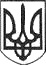 РЕШЕТИЛІВСЬКА МІСЬКА РАДАПОЛТАВСЬКОЇ ОБЛАСТІ(двадцять друга позачергова сесія восьмого скликання)РІШЕННЯ31 травня 2022 року							          № 1050-22-VIII Про реорганізацію Новомихайлівського закладу дошкільної освіти ясел-садка ,,Зайчик’’ Решетилівської міської ради шляхом приєднання до Піщанського закладу дошкільної освіти ясел-садка ,,Веселка’’ Решетилівської міської радиВідповідно до абзацу першого статті 143 Конституції України, статей 104, 105, 106, 107 Цивільного кодексу України, керуючись пунктом 30 частини першої статті 26 Закону України ,,Про місцеве самоврядування в Україні”,        статтею 25, частиною другою статті 66 Закону України ,,Про освіту”, статтею 16 Закону України ,,Про дошкільну освіту”, Законом України ,,Про державну реєстрацію юридичних осіб, фізичних осіб-підприємців та громадських формувань”, враховуючи демографічну ситуацію по території обслуговування Новомихайлівського закладу  дошкільної освіти ясел-садка ,,Зайчик’’, з метою підвищення якості дошкільної освіти, економічної ефективності функціонування закладів дошкільної освіти на території громади, Решетилівська міська радаВИРІШИЛА:	1. Реорганізувати Новомихайлівський заклад дошкільної освіти ясла-садок ,,Зайчик’’ Решетилівської міської ради (код ЄДРПОУ 39557776) шляхом приєднання до Піщанського закладу дошкільної освіти ясел-садка ,,Веселка’ Решетилівської міської ради (код ЄДРПОУ 39556107).	2. Створити комісію з реорганізації Новомихайлівського закладу дошкільної освіти ясел-садка ,,Зайчик’’ Решетилівської міської ради та затвердити її склад, згідно додатку.	3. Голові комісії з реорганізації Новомихайлівського закладу дошкільної освіти ясел-садка ,,Зайчик’’ Решетилівської міської ради Охріменко Ю.В. протягом трьох робочих днів з дня прийняття рішення  повідомити державного реєстратора про прийняте рішення щодо реорганізації Новомихайлівського закладу дошкільної освіти ясел-садка ,,Зайчик’’ Решетилівської міської ради та подати йому в установленому законодавством порядку необхідні документи для внесення до Єдиного державного реєстру юридичних осіб, фізичних осіб-підприємців та громадських формувань відповідних записів.	4. Комісії з реорганізації Новомихайлівського закладу дошкільної освіти ясел-садка ,,Зайчик’’ Решетилівської міської ради:	1) провести процедуру реорганізації відповідно до вимог чинного законодавства;2) надати  на затвердження передавальні акти в порядку, передбаченому частинами другою, третьою статті 107 Цивільного кодексу України.	5. Встановити строк заявлення кредиторами своїх вимог до Новомихайлівського закладу дошкільної освіти ясел-садка ,,Зайчик’’ Решетилівської міської ради два місяці з дня оприлюднення повідомлення про рішення щодо припинення юридичної особи.	6. Визнати Піщанський заклад  дошкільної освіти ясла-садок  ,,Веселка’’ Решетилівської міської ради (код ЄДРПОУ 39556107) правонаступником прав та обов’язків Новомихайлівського закладу дошкільної освіти ясел-садка ,,Зайчик’’ Решетилівської міської ради (код ЄДРПОУ 39557776).	7. Начальнику відділу освіти Решетилівської міської ради Костогриз А.М. повідомити директора Новомихайлівського закладу дошкільної освіти ясел-садка ,,Зайчик’’ Решетилівської міської ради  Тритецьку Т.Д.  про зміну істотних умов праці та можливе наступне вивільнення відповідно до статей 32 та 492 Кодексу Законів про працю України.8. Директору Новомихайлівського закладу дошкільної освіти ясел-садка ,,Зайчик’’ Решетилівської міської ради Тритецькій Т.Д. забезпечити попередження працівників закладу освіти про зміну істотних умов праці та можливе наступне вивільнення відповідно до статей 32 та 492 Кодексу Законів про працю України.9. Директору Піщанського закладу дошкільної освіти ясел-садка ,,Веселка’’ Решетилівської міської ради Охріменко Ю.В. у порядку, встановленому чинним трудовим законодавством України, вжити заходів організаційно-кадрового характеру стосовно працівників Новомихайлівського закладу дошкільної освіти ясел-садка ,,Зайчик’’ Решетилівської міської ради  у зв’язку з реорганізацією, змінами в організації праці цього закладу.10. Контроль за виконанням даного рішення покласти на постійну комісію з питань освіти, культури, спорту, соціального захисту та охорони здоров’я (Бережний В.О.).Міський голова								О.А. Дядюнова	Додаток до рішення Решетилівськоїміської ради восьмого скликання 			31 травня 2022 року			№1050-22-VIII(22 позачергова сесія)Складкомісії з реорганізації Новомихайлівського закладу дошкільної освіти ясел-садка ,,Зайчик’’ Решетилівської міської ради  Охріменко Юлія Василівна		голова комісії, директор  Піщанського закладу дошкільної освіти ясел-садка ,,Веселка’’ Решетилівської міської радиТритецька Тетяна Данилівна			заступник голови комісії,директор  Новомихайлівського закладу дошкільної освіти ясел-садка ,,Зайчик’’ Решетилівської міської ради  Члени комісії:Варшавська Лілія Анатоліївна 		головний бухгалтер відділу освітиДмитренко Юлія Юріївна			юрисконсульт відділу освітиКостогриз Алла Миколаївна			начальник відділу освіти Купенко Ольга Анатоліївна 			головний спеціаліст відділу освіти Міський голова									О.А. Дядюнова